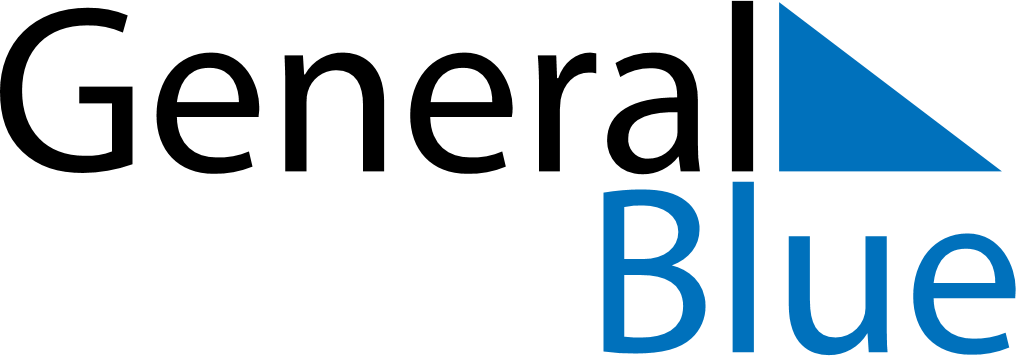 Daily Planner April 18, 2027 - April 24, 2027Daily Planner April 18, 2027 - April 24, 2027Daily Planner April 18, 2027 - April 24, 2027Daily Planner April 18, 2027 - April 24, 2027Daily Planner April 18, 2027 - April 24, 2027Daily Planner April 18, 2027 - April 24, 2027Daily Planner April 18, 2027 - April 24, 2027Daily Planner SundayApr 18MondayApr 19TuesdayApr 20WednesdayApr 21ThursdayApr 22 FridayApr 23 SaturdayApr 24MorningAfternoonEvening